Quiz 2c: Branched Chain AlkanesName the following Branch-Chain Alkanes:Draw the following Branch-Chain Alkanes:Name the following Branch-Chain Alkanes:Draw the following Branch-Chain Alkanes: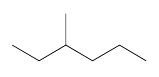 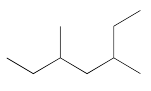 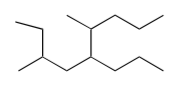 2,2,3,3-tetramethylpentane3-methyl-5-propylnonane3-methylhexane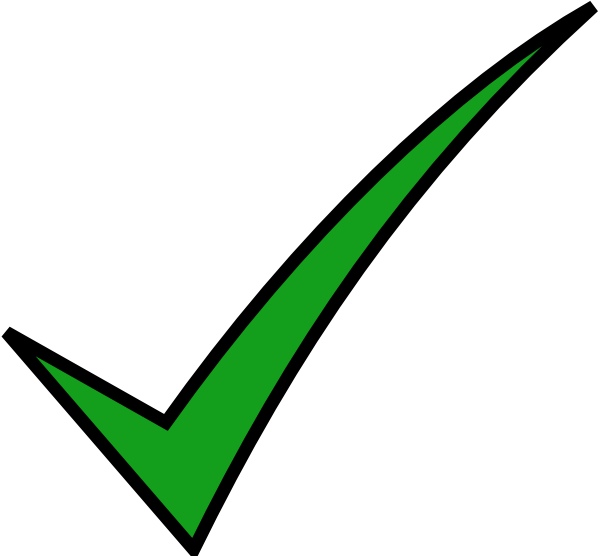 3,5-dimethylheptane3,6-dimethyl-5-propylnonane2,2,3,3-tetramethylpentane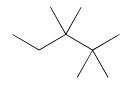 3-methyl-5-propylnonane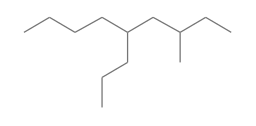 